Supporting InformationTD-DFT Investigation on Supramolecular Anion Recognition Mechanism of Anthraldehyde based Fluorescent Thiosemicarbazone DerivativesSabeel M. Basheera*, Rohini GandhaveetibContentsThe low-lying absorption energies for ATSCThe low-lying absorption energies for ATSC-F complexNBO hybridisation orbital analysisThe calculated potential energy curves for ATSC-F in ground state and excited stateThe calculated potential energy curves for APTSC-F in ground state and excited stateThe ground state and excited state XYZ coordinates (Å) and SCF energies (a.u.) for APTSC, APTSC-F, ATSC and ATSC-F* Corresponding Authora Department of Chemistry, School of Advanced Sciences, VIT-AP University, Andhra Pradesh, India - 522 237b Department of Chemistry, National Institute of Technology-Tiruchirappalli, Tiruchirappalli-620015, Tamil Nadu, India E-mail: sabeel.basheer@vitap.ac.in; Tel: +91 8632 3705 84S1 The low-lying absorption energies for ATSCS2 The low-lying absorption energies for ATSC-F complexS3. NBO hybridisation orbital analysis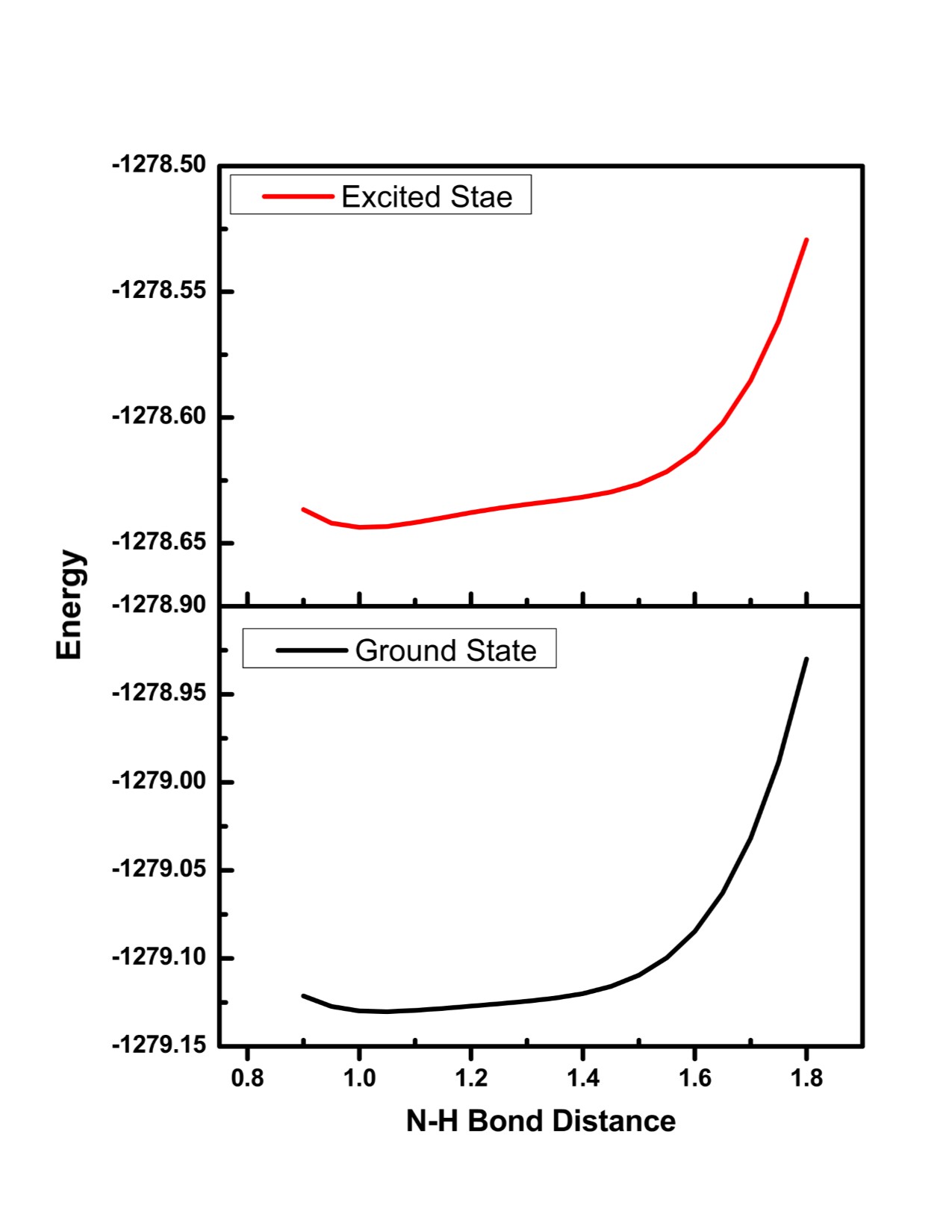 S4. The calculated potential energy curves for ATSC-F in ground state and excited state. The energies of ground state were calculated under the geometries of the corresponding excited state.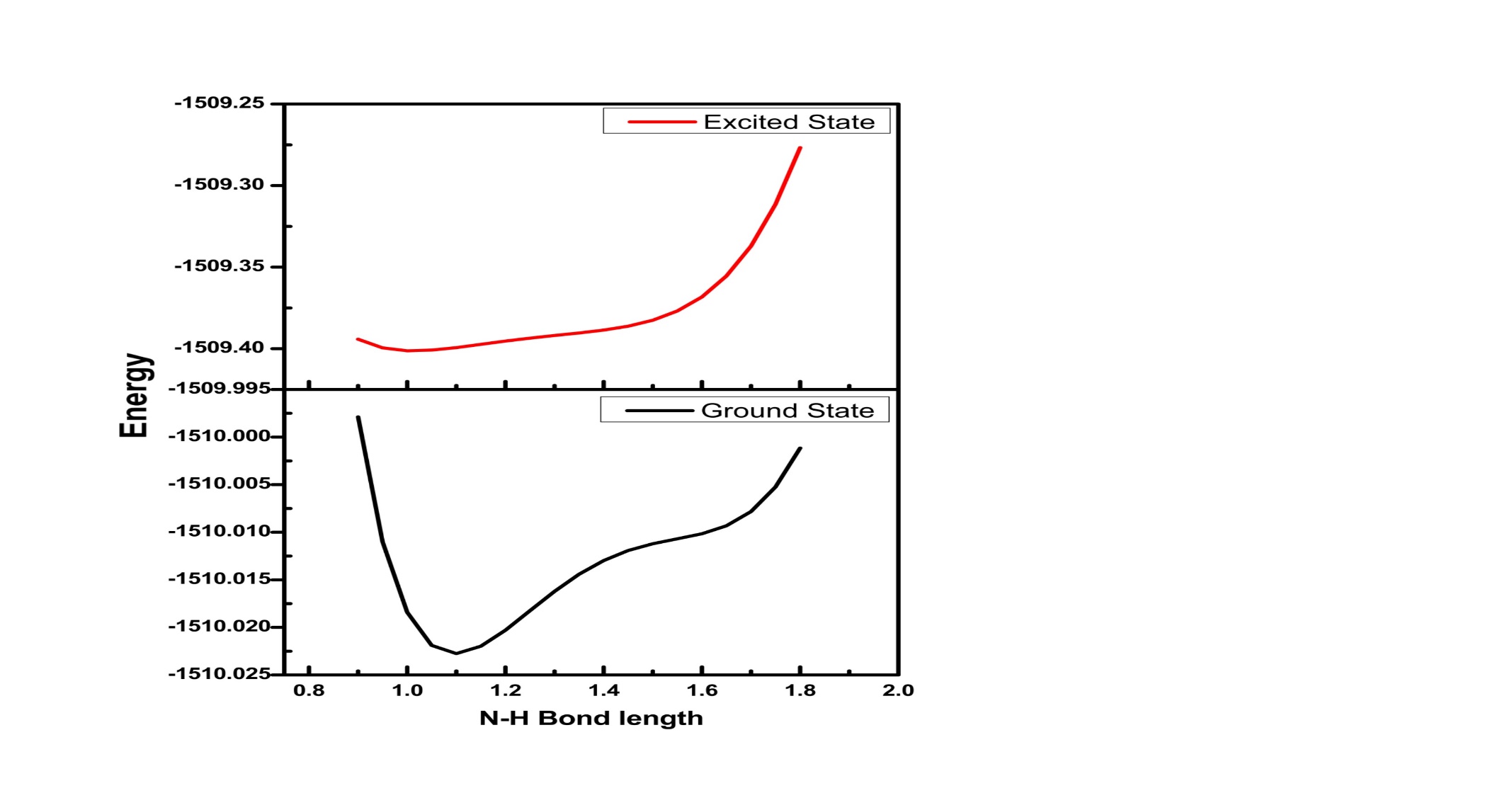 S5. The calculated potential energy curves for APTSC-F in ground state and excited state. The energies of ground state were calculated under the geometries of the corresponding excited state.S6(a) APTSC in ground stateEnergy: -884909.2104483C          2.22393       -0.28192       -0.74806C          3.78598        1.21353        1.08311C          2.89219        1.88708        0.23977C          2.09776        1.13188       -0.70661C          4.20883       -2.98840        0.93077C          4.99488       -2.22624        1.84478C          4.85856       -0.86143        1.89621C          3.93773       -0.17941        1.03626C          3.14209       -0.94829        0.10443C          3.31009       -2.37227        0.09320C          2.75574        3.31312        0.28508C          1.22822        1.86283       -1.58401H          4.32129       -4.07501        0.90196H          5.70128       -2.73555        2.50463H          5.45155       -0.26836        2.59734C          1.89756        3.96906       -0.56081C          1.13055        3.23121       -1.51080H          1.80292        5.05666       -0.51780H          0.46219        3.76388       -2.19178H          4.38347        1.79049        1.79428H          3.35752        3.86876        1.00896H          0.64256        1.31936       -2.32732C          1.44017       -1.08767       -1.72798N          0.16641       -1.26136       -1.77522N         -0.60418       -0.68738       -0.83139C         -1.97937       -0.81443       -0.82336N         -2.52798       -0.11277        0.21382H          2.70723       -2.97566       -0.58802S         -2.82331       -1.69008       -1.97282C         -3.86961        0.00616        0.64407C         -4.24564        1.22379        1.24007C         -5.53819        1.39993        1.73622C         -6.47709        0.36753        1.64012C         -6.10095       -0.84569        1.05447C         -4.80712       -1.03705        0.56204H         -3.51752        2.03652        1.31108H         -5.81160        2.35342        2.19489H         -7.49123        0.50582        2.02225H         -6.82116       -1.66505        0.98484H         -4.52180       -1.98636        0.11421H         -0.14860       -0.19723       -0.05732H         -1.89918        0.52592        0.69509H          1.99642       -1.62587       -2.50646S6(b). Excited state of APTSC*Energy: -884540.5188976C          2.21841       -0.45623       -0.53186C          3.72395        1.63059        0.67325C          2.56876        1.96612       -0.06166C          1.81973        0.92934       -0.72074C          5.12659       -2.34000        1.01653C          5.86205       -1.30131        1.57000C          5.39539        0.01045        1.45405C          4.20404        0.30631        0.76500C          3.45477       -0.76282        0.16374C          3.92857       -2.06999        0.33512C          2.16839        3.30907       -0.21385C          0.78998        1.32106       -1.58696H          5.46498       -3.37274        1.11659H          6.79125       -1.50382        2.10575H          5.95606        0.83116        1.90723C          1.09899        3.65813       -1.03958C          0.42447        2.66736       -1.74203H          0.81001        4.70559       -1.14397H         -0.39274        2.92610       -2.41752H          4.29428        2.43092        1.15152H          2.72774        4.08452        0.31435H          0.25902        0.56719       -2.16789C          1.47869       -1.55191       -1.11556N          0.19823       -1.78444       -1.15951N         -0.60676       -1.01989       -0.41665C         -1.97458       -1.09536       -0.48285N         -2.56083       -0.26890        0.42662H          3.35932       -2.91206       -0.05778S         -2.76936       -2.05844       -1.58756C         -3.92740       -0.02847        0.68731C         -4.29272        1.27474        1.04514C         -5.61174        1.57256        1.36918C         -6.58509        0.57635        1.33226C         -6.21987       -0.72152        0.98135C         -4.90008       -1.03308        0.66609H         -3.53324        2.05990        1.06492H         -5.87925        2.59440        1.64616H         -7.62240        0.80942        1.58029H         -6.97185       -1.51338        0.96066H         -4.62074       -2.04994        0.40135H         -0.18218       -0.40385        0.28002H         -1.94013        0.37188        0.91333H          2.06723       -2.34608       -1.59079S6(c). The Ground state of APTSC-F Energy: -947605.2560303C          2.23301       -0.42951       -0.71685C          3.78873        1.46832        0.70921C          2.79016        1.91880       -0.16481C          2.00026        0.95777       -0.90355C          4.53177       -2.65771        1.24628C          5.31596       -1.69553        1.94885C          5.07526       -0.35533        1.77515C          4.04742        0.10222        0.88762C          3.25559       -0.86926        0.16473C          3.53430       -2.25858        0.38892C          2.54854        3.31883       -0.35682C          1.02460        1.46396       -1.82450H          4.72462       -3.72280        1.39780H          6.10320       -2.03172        2.62815H          5.66541        0.39048        2.31458C          1.59499        3.75727       -1.24032C          0.83128        2.81341       -1.98980H          1.42176        4.82712       -1.38081H          0.08458        3.17219       -2.70281H          4.38428        2.20066        1.26156H          3.14910        4.03205        0.21423H          0.43575        0.75881       -2.41179C          1.46668       -1.44802       -1.48811N          0.19698       -1.67780       -1.49445N         -0.60213       -0.96918       -0.68532C         -1.97733       -1.10713       -0.72862N         -2.53126       -0.28780        0.20501H          2.93391       -3.01060       -0.12605S         -2.77061       -2.14276       -1.80805C         -3.84357       -0.03067        0.60170C         -3.98434        0.85662        1.69684C         -5.24218        1.20174        2.18501C         -6.40064        0.67295        1.60012C         -6.26955       -0.20450        0.51990C         -5.01318       -0.55987        0.01742H         -3.08047        1.26659        2.15535H         -5.31823        1.88927        3.03196H         -7.38840        0.94171        1.98251H         -7.16307       -0.62644        0.05052H         -4.91895       -1.24350       -0.82367H         -0.25406       -0.27983        0.06869H         -1.76788        0.26794        0.73281H          2.04702       -2.11504       -2.13956F         -0.44671        0.73515        1.16982S6(d). The excited state of APTSC-F Energy: -947211.5759293C          2.25377       -0.67110       -0.33551C          3.36694        1.91643        0.04588C          2.11660        1.80591       -0.57462C          1.56392        0.50583       -0.84235C          5.78068       -1.45766        0.84231C          6.28235       -0.16354        1.07675C          5.48480        0.92906        0.82789C          4.15992        0.78604        0.32764C          3.63952       -0.53151        0.10395C          4.48909       -1.62695        0.37767C          1.39740        2.96171       -1.00702C          0.41545        0.43794       -1.66653H          6.40743       -2.33188        1.03051H          7.29875       -0.02915        1.45393H          5.86188        1.93929        1.00684C          0.25043        2.85016       -1.75417C         -0.22999        1.57496       -2.11864H         -0.27629        3.74793       -2.08720H         -1.11357        1.48067       -2.75335H          3.77797        2.91069        0.23937H          1.80246        3.94538       -0.75614H          0.03330       -0.53552       -1.97123C          1.63130       -1.93408       -0.21875N          0.33059       -2.20913       -0.20038N         -0.50404       -1.35777        0.31333C         -1.81623       -1.38612       -0.08650N         -2.51193       -0.42476        0.59635H          4.13561       -2.64491        0.21407S         -2.41097       -2.43021       -1.26392C         -3.84283       -0.01155        0.60150C         -4.14676        1.07106        1.45044C         -5.44070        1.56022        1.54548C         -6.46996        0.98527        0.79803C         -6.17422       -0.08433       -0.04186C         -4.87891       -0.58688       -0.14939H         -3.34689        1.52628        2.04010H         -5.64752        2.40061        2.21188H         -7.48927        1.36915        0.87136H         -6.96767       -0.54619       -0.63440H         -4.65644       -1.41932       -0.81121H         -0.14400       -0.28646        1.32632H         -1.91232        0.11956        1.22105H          2.26135       -2.82479       -0.13896F         -0.18300        0.49095        1.95352 S6(e) The ground state of ATSCEnergy: -740034.8620422C         -0.60537        0.19633        0.76665C         -2.58604       -1.22258       -0.67935C         -2.76880        0.14597       -0.43630C         -1.76026        0.87609        0.29978C          0.79002       -3.29269        0.79185C         -0.19648       -3.98736        0.03074C         -1.28905       -3.31325       -0.45297C         -1.45674       -1.90990       -0.21472C         -0.44463       -1.19526        0.53493C          0.67038       -1.94638        1.03749C         -3.92991        0.84098       -0.90674C         -1.96994        2.27806        0.51570H          1.64784       -3.84172        1.18788H         -0.08018       -5.05755       -0.15600H         -2.05822       -3.83719       -1.02635C         -4.09569        2.18236       -0.66766C         -3.10073        2.90723        0.05253H         -4.98573        2.70200       -1.03038H         -3.23945        3.97621        0.23213H         -3.34713       -1.76963       -1.24256H         -4.68299        0.27694       -1.46324H         -1.21337        2.85512        1.05069C          0.40169        0.95769        1.55671N          1.62681        1.20038        1.24854N          2.12550        0.76349        0.07235C          3.42946        1.01498       -0.27738N          4.16153        1.66701        0.63309H          1.43001       -1.43772        1.63314S          4.00683        0.50053       -1.77510H          0.08219        1.39362        2.51184H          3.73771        1.95612        1.51009H          1.54828        0.28121       -0.61788H          5.12742        1.88443        0.42695S6(f) The excited state of ATSC (ATSC*)Energy: -739750.6464124C         -0.68028        0.41853        0.55282C         -2.40234       -1.54603       -0.56611C         -2.89655       -0.23650       -0.37799C         -2.04320        0.77135        0.18958C          1.30877       -2.78741        1.00461C          0.51427       -3.69928        0.32030C         -0.69564       -3.27933       -0.23207C         -1.12227       -1.93899       -0.12897C         -0.25804       -0.97215        0.49422C          0.91682       -1.44293        1.09546C         -4.20937        0.10364       -0.75694C         -2.55564        2.07041        0.30262H          2.24089       -3.10689        1.47367H          0.82146       -4.74293        0.23029H         -1.34435       -3.99726       -0.73893C         -4.70083        1.40008       -0.59396C         -3.87253        2.38283       -0.06900H         -5.72387        1.63741       -0.89144H         -4.23292        3.40645        0.04707H         -3.05759       -2.29507       -1.01786H         -4.84591       -0.67073       -1.19105H         -1.92708        2.87533        0.68198C          0.18349        1.46293        1.03955N          1.45193        1.68762        0.83291N          2.11369        0.97228       -0.08189C          3.45099        1.15720       -0.28810N          4.03624        2.05874        0.49913H          1.54627       -0.75443        1.65881S          4.23811        0.25602       -1.46709H         -0.27610        2.23311        1.66908H          3.47543        2.56418        1.17823H          1.65149        0.29213       -0.68504H          5.02362        2.24588        0.39142S6(g) The ground state of ATSC-FEnergy: -802573.6671110C          0.64155       -0.26996       -0.72413C          2.90931        1.03495        0.38880C          1.79887        1.79772        0.00141C          0.64382        1.14022       -0.57107C          2.94228       -3.16697       -0.07928C          4.07873       -2.50212        0.46978C          4.06823       -1.13801        0.62309C          2.93099       -0.35787        0.23244C          1.77854       -1.02589       -0.33351C          1.83169       -2.45400       -0.46314C          1.79051        3.22433        0.14582C         -0.45393        1.96239       -0.98922H          2.95589       -4.25445       -0.18849H          4.95264       -3.08491        0.77166H          4.93152       -0.61978        1.04958C          0.71398        3.97049       -0.26263C         -0.41984        3.32762       -0.84422H          0.72102        5.05769       -0.15039H         -1.26852        3.93205       -1.17487H          3.78028        1.53845        0.81792H          2.66792        3.70673        0.58536H         -1.32771        1.48320       -1.43096C         -0.49776       -0.97746       -1.37756N         -1.73050       -1.07701       -1.00700N         -2.11935       -0.50976        0.15203C         -3.43280       -0.60742        0.47825N         -3.71719       -0.01952        1.66993H          0.96431       -2.98005       -0.86583S         -4.69317       -1.34923       -0.41444H         -0.25863       -1.51672       -2.30535H         -2.95748        0.40157        2.20458H         -1.35131        0.10710        1.15815H         -4.66445       -0.04749        2.01802F         -1.00341        0.59557        2.02978S6(h) The excited state of ATSC-F (ATSC-F*)Energy: -802413.4000944C          0.76921       -0.60437       -0.46260C          2.31435        1.66411        0.26290C          0.97832        1.85271       -0.10972C          0.19603        0.72920       -0.55164C          4.26749       -2.06033       -0.16318C          4.99577       -0.92821        0.24432C          4.34971        0.27862        0.39217C          2.95819        0.41572        0.13211C          2.20972       -0.73952       -0.27138C          2.90775       -1.96071       -0.40238C          0.38226        3.15049       -0.11843C         -1.06774        0.99513       -1.13025H          4.77000       -3.02210       -0.28598H          6.06679       -1.00735        0.44474H          4.90403        1.16438        0.71332C         -0.87635        3.35447       -0.63147C         -1.59911        2.27315       -1.17549H         -1.30733        4.35889       -0.64056H         -2.57922        2.43764       -1.62803H          2.90124        2.52713        0.58840H          0.96744        3.99024        0.26511H         -1.63788        0.17590       -1.56678C         -0.02198       -1.77832       -0.51110N         -1.31740       -1.89187       -0.25632N         -1.88533       -1.07152        0.57980C         -3.22830       -0.82152        0.46397N         -3.65793        0.04012        1.40916H          2.37579       -2.86222       -0.70677S         -4.25282       -1.46930       -0.70548H          0.45256       -2.72563       -0.78426H         -2.97373        0.46638        2.03225H         -1.20866       -0.25966        1.68895H         -4.61688        0.35748        1.39281F         -1.02849        0.38299        2.42656Energy (eV)Wavelength (nm)Oscillation frequencyfPercentage%CompositionATSCATSC-1179.20988183    -1179.20988183    -1179.20988183    3.0136411.420.145386.24H → L3.1808389.790.0004100.00H-1 → L3.2891376.950.012086.65H-2 → L3.8048325.860.005646.00H-2 → L+13.9405314.640.012341.54H-1 → L+13.9889310.820.024343.57H-1 → L+2Energy (eV)Wavelength (nm)Oscillation frequencyfPercentage%CompositionATSC−FATSC−F-1278.63540680-1278.63540680-1278.635406803.2841377.530.246373.35H – L3.7492330.690.010944.08H-2 – L3.9857311.070.001234.12H-2 – L+14.0068309.430.001427.18H-1 – L4.2651290.690.001238.61H-2 – L4.5329273.520.000731.08H-1 – L+1OccupancyBond orbitalCoefficientsHybridsAPTSC-FAPTSC-FAPTSC-FAPTSC-FAPTSC-F1.98212BD N25-H41  77.29%0.8791*N25s( 33.67%)p 1.97( 66.31%)22.71%0.4766*H41s( 99.71%)TOTAL TOTAL TOTAL 0.8791sp2N+0.4766 s H1.96906BD N27-H42  77.88%0.8825*N27s( 26.88%)p 2.72( 73.10%)22.12%0.4703*H42s( 99.70%)TOTALTOTALTOTAL0.8825 sp2.7 N + 0.4703 s H1.99999CR F44------s(100.00%)TOTALTOTALTOTAL1s FAPTSC-F*APTSC-F*APTSC-F*APTSC-F*APTSC-F*1.97729BD N27-H4273.02%0.8545*N27s( 25.30%)p 2.95( 74.67%)26.98%0.5194*H42s( 99.76%)TOTALTOTALTOTAL0.8545 sp2.9 N + 0.5194 s H1.99565LP F44------s( 27.65%)p 2.62( 72.34%)TOTALTOTALTOTALsp2.62 F